
КОМПЛЕКС "РОФЭС"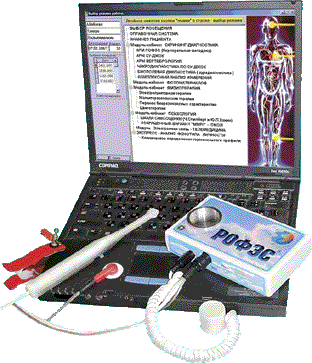 Удостоверение о внесении в 
Государственный реестр медицинских изделий 
№ 98/219-125 от 20.07.1998г.
КОМПЛЕКС "РОФЭС" 
(Регистратор Оценки Функционально-Эмоционального Состояния)Цель Функционального  теста:Оценка уровней здоровья для ориентации тестируемого на его поддержание, профилактику или оздоровление.«ROFES-»  – программный комплекс для тестирования жизненно важных систем организма человека и психоэмоциональных состояний. 
Области применения
Медицина:
 Выявление заболеваний органов и систем организма на доклинической стадии, на стадии функциональных изменений, тест определяет:функциональное состояние выделительных систем (почки, мочевой пузырь, печень);функциональное состояние кардиосистемы;функциональное состояние бронхо – лёгочной системы (лёгкие, бронхи);функциональное состояние позвоночного столба;функциональное состояние эндокринной систем (надпочечники, щитовидная железа, поджелудочная железа) и иммунитета;функциональное состояние половых систем;психоэмоциональные состояния (стресс, неврозы, раздражительность, эмоциональное напряжение);
Сравнительное наблюдение за состоянием пациента в динамике с оценкой эффективности реабилитирующих 	процедур; 
Выявление предрасположенности к возникновению онкологической патологии на доклинической стадии, аденомы предстательной железы, к диабету, к злоупотреблению алкоголем и наркотической 	зависимости; 
Определение функционального состояния позвоночного столба и опорно-двигательного аппарата.
Целенаправленный подход к лабораторной диагностике. Тестирование паразитов.
Психология:
наблюдения за психофизиологическим состоянием с целью определения степени нервной усталости, профилактики психологических срывов;адаптационный потенциал человека (в процентах) - показатель степени гармоничности структур человека, как баланс его внутренних состояний - физиологического и психического, на предъявляемые требования окружающей среды; показатель готовности выполнения своих жизнедеятельных 	функций;
психоэмоциональный статус - оценка уровня состояния компенсаторных сил организма человека.
